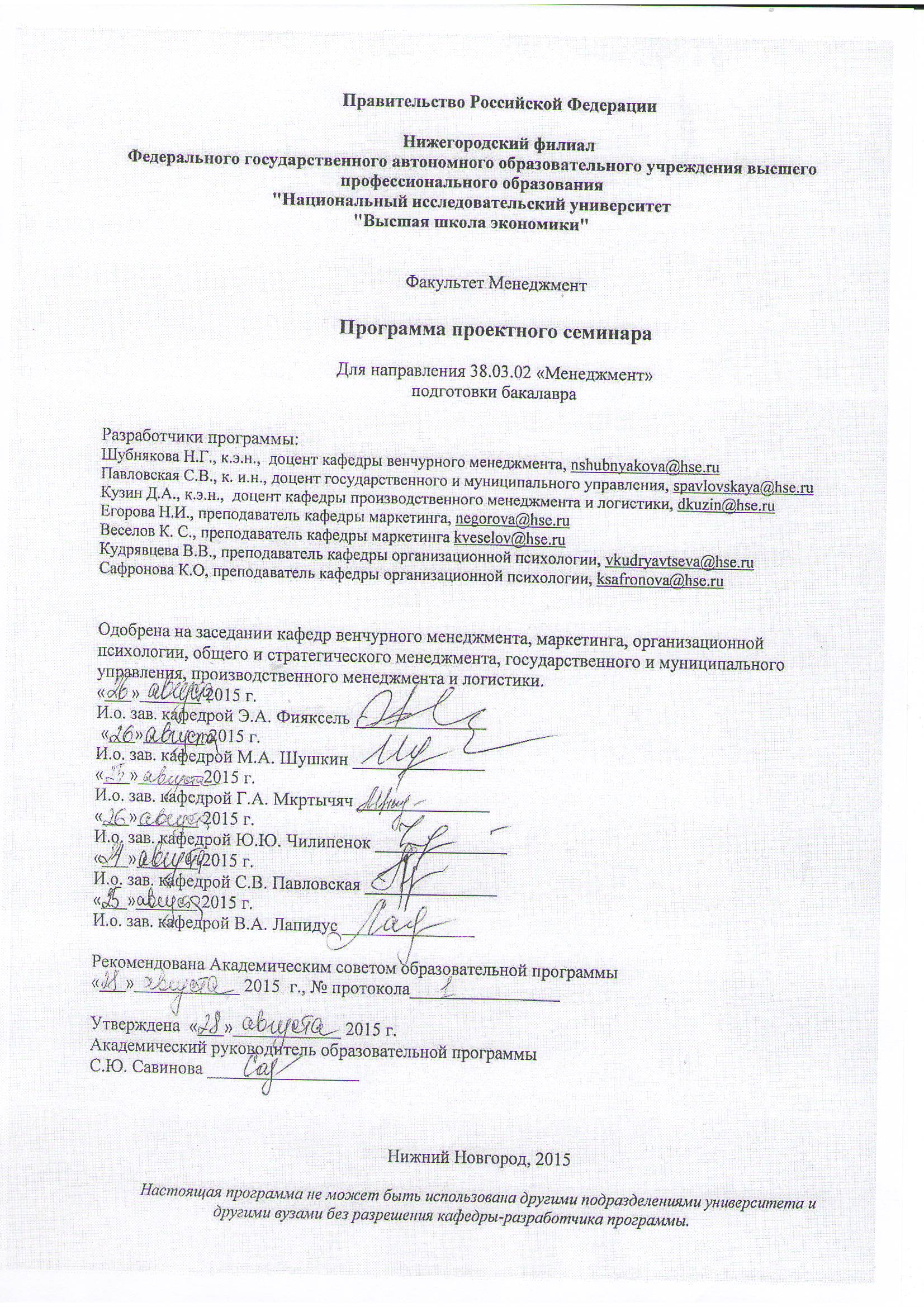 Область применения и нормативные ссылкиНастоящая программа проектного семинара устанавливает минимальные требования к знаниям и умениям студента и определяет содержание и виды учебных занятий и отчетности.Программа предназначена для преподавателей, ведущих данный семинар, учебных ассистентов и студентов направления 38.03.02.«Менеджмент» подготовки бакалавра изучающих его.Программа разработана в соответствии с:ОС НИУ ВШЭ по направлению 38.03.02.«Менеджмент»;Образовательной программой 38.03.02.«Менеджмент» подготовки бакалавра Учебным планом университета по направлению 38.03.02.«Менеджмент» подготовки бакалавра, утвержденным в 2015 г.Данная программа прошла обсуждение на академическом совете образовательной программы «Менеджмент», подготовки бакалавров, с участием представителей социальных партнеров  программы: Добровольческого движения «Сфера», представителей Русфонда в Нижегородской области.Цели освоения дисциплиныОсновной целью проектного семинара является ознакомление теорией и практикой создания, реализации и оценки результатов социальных проектов, а так же создание и реализация собственных социальных проектов. Компетенции обучающегося, формируемые в результате освоения дисциплиныВ результате освоения дисциплины студент должен:Знать Классификацию социальных проектов;Основные этапы реализации социальных проектов;Технологии работы на каждом этапе социального проекта;УметьВырабатывать дебютную идею социального проекта;Анализировать текущую ситуацию и выявлять проблемные зоны;Представлять в текстовом формате соц. проект;Осмысливать собственную практику, а также связь теории и практики в области проектной работы.Иметь навыки (приобрести опыт):навыки разработки и управления проектами; подготовки и проведения презентаций соц. проектов; работы в команде, формируемой для решения поставленной проблемы, задачи.  В результате освоения дисциплины студент осваивает следующие компетенции:  Место проектного семинара в структуре образовательной программыПроектный семинар относится к циклу «Практики, проектная и/или исследовательская работа», обеспечивающий подготовку бакалавра. Проводится на 1 курсе во 2,3 модулях.Основные положения проектного семинара могут быть использованы в дальнейшем при разработке и реализации проектов на 2, 3 курсах, а также подготовке курсовой работы и выпускной квалификационной работы.Тематический план проектного семинараТрудоемкость дисциплины (З.Е) – 3Формы контроля знаний студентовКритерии оценки знаний, навыковЭкзаменПроектные команды готовят письменный отчет и презентацию по нему для проектной конференции.  На экзамене студенты защищают групповой социальный проект. Каждая проектная группа готовит презентация в формате Power Point (или другом редакторе презентаций). На экзамене студенты должны продемонстрировать умение  воспроизводить результаты своих проектных исследований и демонстрировать их перед аудиторией. В презентации следует отразить проблемное поле проекта, актуальность избранной темы, цели и задачи проекта, формы реализации, содержание проекта, бюджет и источники финансирования. Студент должен излагать основное содержание работы свободно, не читая письменного текста. В случае групповой презентации проекта, в докладе проекта должны принимать участие все члены команды.  При оценке данного задания преподаватель руководствуется следующими критериями:актуальность и реализуемость разработанного проекта;обоснованность, аргументированность, доказательность выявленных проблем, поставленных цели и задач;глубина проработки основных блоков проекта;обоснованность и необходимость предлагаемых изменений и решений;оформление и содержание презентации;ораторское мастерство студента (убедительность, погруженность в тему);взаимодействие с аудиторией;полнота ответов на вопросы.Учитывая перечисленные выше основные критерии оценки, преподаватель оценивает данный вид работы по 10-балльной системе. Порядок формирования оценок по дисциплинеПреподаватель оценивает работу студентов на очных семинарах: , подготовка и защита презентаций, активность студентов в работе над проектами. Результирующая оценка по 10-ти балльной шкале за работу на очных семинарах определяется перед итоговым контролем - Оаудиторная, Студенты на итоговом очном семинаре оценивают работу каждого из членов группы: выполнение распределенных ролей, вклад каждого члена команды на каждом этапе разработки и реализации проекта. Группой определяется оценка ОгрупповаяНакопленная оценка за текущий контроль учитывает результаты студента по текущему контролю следующим образом: Онакопл.  =  0,5·Огрупповая + 0,5 О аудиторная.;Результирующая оценка за итоговый контроль в форме экзамена выставляется по следующей формуле, где Оэкзамен – оценка за работу непосредственно на экзамене: Оитоговый = 0,3·Оэкзамен +0,7·Онакопл.Способ округления оценок – арифметический.Содержание проектного семинараКоличество часов аудиторной работы по темам соответствует представленной выше таблице.Тема 1.  Введение в социальное проектирование. Распределение по проектным группам.Определения понятий проект, социальный проект, типология социальных проектов. Принципы социального проектирования, основные этапы проектирования: проблематизация, инструментализация, реализация, , проектное оформление, разработка организационных форм реализации проекта. Примеры успешно реализованных проектов на территории Нижегородской области. Команда проекта, основные роли членов команды. Распределение по проектным группам, определение кураторов проектов.Мастер-класс «Опыт разработки и реализации социального проекта», ведущий - представитель Добровольческого движения «Сфера» в Нижнем Новгороде  http://www.dobrovolets.ru/ Литература по разделуМарков А.П. Бирженюк Г.М. Основы социокультурного проектирования, СПб.: изд-во СПБГУП, 1998. – 153с.Луков В.А., Социальное проектирование: учебное пособие. – 7-е изд., М.: Изд-во Московского гуманитарного университета: Флинта, 2007. – 204 с.Управление проектами: Учебник/ И.И. Мазур, В.Д. Шапиро, Н.Г. Ольдерогге – М.: Экономика, 2008. – 574 с.Драган З. Милошевич. Набор инструментов для управления проектами. – М.: Компания АйТи ДМК Пресс, 2008. – 736 с.Воропаев В.И. Управление проектами в России. М: Аланс, 1995. - 225с.  http://ecsocman.hse.ru/text/33468881/ Федеральный образовательный портал Экономика. Социология. Менеджмент. http://ecsocman.hse.ru/ (раздел управление проектами)Вопросы для  обсужденияЧем обусловлена необходимость освоения социального проектирования как специального инструмента управления изменениями для тех, кто претендует на профессиональную управленческую позицию?Что такое проект и чем он отличается от других инструментов управления? Планы, программы, проект тождественны ли эти понятия?Какие бывают проекты в социальной сфере?В чем секрет (секреты) успешных проектов (изменений)? Задание для самостоятельной работы: Самостоятельно провести внеучебные встречи проектных групп, определить лидера группы.Познакомиться с открытыми источниками сети интернет и провести изучение социальной ситуации, собрать информацию о социальной, политической и культурной жизни курса, университета, района, города, региона, составить перечень проблем, интересных для проработки группой.   Рекомендуемые источники:Ассоциация Служение http://www.sluzhenye.org/ Ассоциация добросовестных некоммерческих организаций НН  http://adbo-nn.ru/ «Детский проект» http://sirota52.ru/ Нижегородская служба добровольцев http://nnvs.ru/  Движение добровольных доноров «Река жизни»  www.donorstvo.ru  Портал «Добрый Нижний» http://dobry-nizhny.ru/Сайт министерства Нижегородской области http://minobr.government-nnov.ru/?id=2558 Сайт министерства социальной политики Нижегородской области http://minsocium.ru/Тема 2 Актуальные социальные проблемы на разных уровнях: курс, факультет, университет, район, город. Поиск и постановка социальной проблемы.Деловая игра «Калейдоскоп актуальных социальных проблем». Определение актуальной проблемы, которую команды будут исследовать, анализировать и решать.  Методы анализа проблемы. Ключевые вопросы, на которые необходимо ответить при анализе проблемы.   Литература по разделу Луков В.А., Социальное проектирование: учебное пособие. – 7-е изд., М.: Изд-во Московского гуманитарного университета: Флинта, 2007. – 204 с.Марков А.П. Бирженюк Г.М. Основы социокультурного проектирования, СПб.: изд-во СПБГУП, 1998. – 153с.Методы качественных исследований: http://lms.hse.ru/userpage.php (сайт научно-учебной лаборатории сетевых форм организации НИУ ВШЭ)Вопросы для обсужденияКак провести выбор приоритетной для проектной работы проблемы ?Что будет если проблему не решить?Определение социальной группу, которая является носителем приоритетной социальной проблемы и на которую будет направлен   социальный проект.Задание для самостоятельной работы: Самостоятельно провести внеучебные встречи проектных групп, определить приоритетную проблему для группы, на решение которой будет направлен собственный социальный проект. Подготовить презентацию, содержащую информацию: чья проблема и актуальна ли она, в какой сфере деятельности она лежит, поддается ли проблема решению, что будет если проблему не решить.Подтвердить актуальность проблемы (при необходимости провести интервью, предоставить результаты опроса, анализа открытых источников и т.д.)Тема 3.  Разработка дебютной идеи проекта.Обсуждение возможных вариантов решения проблемы, выбор группами оптимального варианта. Процесс поиска методов и средств решения социальной проблемы (сформулировать проектное решение).Литература по разделу Луков В.А., Социальное проектирование: учебное пособие. – 7-е изд., М.: Изд-во Московского гуманитарного университета: Флинта, 2007. – 204 с.Марков А.П. Бирженюк Г.М. Основы социокультурного проектирования, СПб.: изд-во СПБГУП, 1998. – 153с.Вопросы для обсужденияРешается ли в настоящий момент проблема?Кто и каким образом ее решает? Эффективны ли существующие решения?Почему эта проблема не решена, что этому препятствует? Можем ли мы предложить новое решение проблемы?Задание для самостоятельной работы: Самостоятельно провести внеучебные встречи проектных групп, сформулировать проектное решение выбранной проблемы, подготовить презентацию для очной встречи.Самостоятельно изучить что такое проблемно-целевой ромб и SMART –цели, как измерить результат проекта.Тема 4. Постановка цели и задач социального проекта.Проблемно-целевой ромб и SMART –цели. Как цели проекта и проблемы исследования распределить (преобразовать)  в задачи? Формулировка основной цели социального проекта. Формулировка конкретных задач, раскрывающих содержание работы по решению социальной проблемы. Описание результатов проекта в измеримых (проверяемых) характеристиках.    	Литература по разделу Луков В.А., Социальное проектирование: учебное пособие. – 7-е изд., М.: Изд-во Московского гуманитарного университета: Флинта, 2007. – 204 с.Рыженкова И.К. Профессиональные навыки менеджера: повышение личной и командной эффективности. – 2-е изд. – М.: Эксмо, 2012. – 272с.Вопросы для обсужденияМожет ли принцип SMART быть применим для социального проекта?Что такое проблемно-целевой ромб и как он формируется?В чем заключаются основные сложности при формулировании целей и задач проекта?Как понять, что проблема решена?Самостоятельная работаСамостоятельно провести внеучебные встречи проектных групп: сформулировать цель и задачи своего социального проекта, описать измеряемый результат проекта. Сформировать паспорт проекта.Проверить взаимосвязь проблемы проекта и цели проектаПознакомиться с основными типами ресурсов проекта, самостоятельно изучить что такое краудфандинг.Тема 5. Инструментализация социального проекта.Описание мероприятий и содержания деятельности (планы, способы их выполнения, итоги мероприятий). Формы организации исполнителей и целевых групп. Ресурсы проекта: люди (компетентности), финансы, материалы. Организация оценки достижений проекта. Формирование общественного мнения. Привлечение средств спонсоров и меценатов. Краудфа́ндинг. Литература по разделу Луков В.А., Социальное проектирование: учебное пособие. – 7-е изд., М.: Изд-во Московского гуманитарного университета: Флинта, 2007. – 204 с.Управление проектами: Учебник/ И.И. Мазур, В.Д. Шапиро, Н.Г. Ольдерогге – М.: Экономика, 2008. – 574 с.Драган З. Милошевич. Набор инструментов для управления проектами. – М.: Компания АйТи ДМК Пресс, 2008. – 736 с.Воропаев В.И. Управление проектами в России. М: Аланс, 1995. - 225с.  http://ecsocman.hse.ru/text/33468881/ Федеральный образовательный портал Экономика. Социология. Менеджмент. http://ecsocman.hse.ru/ (раздел управление проектами)Платформа краудфандинга http://planeta.ru/Вопросы для изучения и обсужденияИсточники финансирования социальных проектов, можно привлечь в социальные проекты традиционные источники финансирования?Краудфандинг возможности использования этого инструмента для социальных проектов?Мотивация вложения средств в соц. проект?Диаграмма Ганта, можно ли ее использовать в социальном проекте, ограничения использования этого инструмента?Самостоятельная работаСамостоятельно провести внеучебные встречи проектных групп: разработать план реализации проекта. Построить диаграмму Ганта проекта. Построить таблицы ресурсов проекта.Индивидуальные консультации проектных групп по реализации проекта с консультантами и экспертами в предметной области проекта. Тема 6. Формирование и обсуждение плана реализации проекта.План проекта, контрольные точки реализации проекта. Корректировка плана. Защита плана реализации социального проекта.Литература по разделу Луков В.А., Социальное проектирование: учебное пособие. – 7-е изд., М.: Изд-во Московского гуманитарного университета: Флинта, 2007. – 204 с.Управление проектами: Учебник/ И.И. Мазур, В.Д. Шапиро, Н.Г. Ольдерогге – М.: Экономика, 2008. – 574 с.Драган З. Милошевич. Набор инструментов для управления проектами. – М.: Компания АйТи ДМК Пресс, 2008. – 736 с.Воропаев В.И. Управление проектами в России. М: Аланс, 1995. - 225с.  http://ecsocman.hse.ru/text/33468881/  Вопросы для изучения и обсужденияКаковы основные этапы проекта?Нужно ли определять ответственных за каждый пункт плана?Какова роль каждого члена проектной группы в ходе реализации проекта?Какие проблемные точки реализации проекта могут быть, возможные сценарии корректировки проекта?Самостоятельная работаСамостоятельно провести внеучебные встречи проектных групп: разработать резюме проекта. Описать роль, задачи каждого члена команды на этапе реализации проекта.Индивидуальные консультации проектных групп по реализации проекта с консультантами и экспертами в предметной области проекта. Тема 7. Реализация социального проектаПривлечение партнеров проекта. Проведение переговоров. Получение необходимых ресурсов. Проведение плановых мероприятий. Анализ результатов работы над проектом. Информирование общественности о результатах проекта.Литература по разделу Луков В.А., Социальное проектирование: учебное пособие. – 7-е изд., М.: Изд-во Московского гуманитарного университета: Флинта, 2007. – 204 с.Рыженкова И.К. Профессиональные навыки менеджера: повышение личной и командной эффективности. – 2-е изд. – М.: Эксмо, 2012. – 272с.Гандапас Р. 101 совет оратору. М. : Альпина Бизнес Букс , 2009. -  56с.Вопросы для изучения и обсужденияС какими сложностями проектная команда сталкивается, как их преодолевает.Каких знаний и компетенций не хватает, как восполняем пробелы.Самостоятельная работаПроектные группам в соответствии с планом проводят переговоры, находят необходимые ресурсы. Проводят плановые мероприятия. Анализируют результаты своей работы над социальным проектом, при необходимости, корректируют план реализации проекта.Готовят презентации текущих результатов работы для проектных семинаров.Тема 8. Подведение итогов реализации  социальных проектов, защита социальных проектов на проектной конференции.Подготовка презентации, технология подготовки эффективной презентации. Презентация разработанных проектов. Вопросы, обсуждение. Подведение итогов работы, оценка работы команд по проектам.Литература по разделу Луков В.А., Социальное проектирование: учебное пособие. – 7-е изд., М.: Изд-во Московского гуманитарного университета: Флинта, 2007. – 204 с.Рыженкова И.К. Профессиональные навыки менеджера: повышение личной и командной эффективности. – 2-е изд. – М.: Эксмо, 2012. – 272с.Гандапас Р. 101 совет оратору. М. : Альпина Бизнес Букс , 2009. -  56с.Михайлова Е.В. Обучение самопрезентации: учеб. пособие. 2-е изд. М.: Изд. дом ГУ ВШЭ, 2007. -168 c.:  http://ecsocman.hse.ru/text/19204122/Вопросы для изучения и обсужденияЧто достигается в результате реализации проекта? Достигли ли желаемых результатов?Что получают в результате проектных изменений адресные группы?Какие перспективы у проектных изменений?Для чего нужна проектная команда и каков срок ее «живучести»?Какова роль и вклад каждого члена команды? Самостоятельная работаПроектным командам подготовить отчет о разработке и реализации проекта, содержащий следующие разделы: направление проекта, пространство реализации, название проекта, руководитель проекта, целевая аудитория проекта, описание проблемы, цели и задачи проекта, сроки реализации проекта, требуемое ресурсное обеспечение, ожидаемые результаты, план мероприятий по реализации проекта, риски проекта, трудности, которые возникли в процессе реализации проекта, перспективы продолжения проекта. Подготовить презентацию результатов работы для проектной конференции, отражающую проблему проекта, цели задачи и основные результаты проекта.Каждый член проектной группы пишет рефлексию по проектной деятельности. В свободной форме нужно ответить на вопросы: какую роль в проекте я выполнял, что получилось/ не получилось у меня, почему, чему я научился в ходе реализации проекта. Сложилась ли команда проекта, что бы Вы поменяли в работе над проектом.Оценочные средства для текущего контроля и аттестации студентаНа экзамене студенты защищают групповой социальный проект. Каждая проектная группа готовит презентация в формате Power Point (или другом редакторе презентаций). На экзамене студенты должны продемонстрировать умение  воспроизводить результаты своих проектных исследований и демонстрировать их перед аудиторией. В презентации следует отразить проблемное поле проекта, актуальность избранной темы, цели и задачи проекта, формы реализации, содержание проекта, бюджет и источники финансирования. Студент должен излагать основное содержание работы свободно, не читая письменного текста. В случае групповой презентации проекта, в докладе проекта должны принимать участие все члены команды.  При оценке данного задания преподаватель руководствуется следующими критериями:актуальность и реализуемость разработанного проекта;обоснованность, аргументированность, доказательность выявленных проблем, поставленных цели и задач;глубина проработки основных блоков проекта;обоснованность и необходимость предлагаемых изменений и решений;оформление и содержание презентации;ораторское мастерство студента (убедительность, погруженность в тему);взаимодействие с аудиторией;полнота ответов на вопросы.Учитывая перечисленные выше основные критерии оценки, преподаватель оценивает данный вид работы по 10-балльной системе.Учебно-методическое и информационное обеспечение дисциплиныОсновная литератураЛуков В.А., Социальное проектирование: учебное пособие. – 7-е изд., М.: Изд-во Московского гуманитарного университета: Флинта, 2007. – 204 с.Марков А.П. Бирженюк Г.М. Основы социокультурного проектирования, СПб.: изд-во СПБГУП, 1998. – 153с.Дополнительная литератураУправление проектами: Учебник/ И.И. Мазур, В.Д. Шапиро, Н.Г. Ольдерогге – М.: Экономика, 2008. – 574 с.Драган З. Милошевич. Набор инструментов для управления проектами. – М.: Компания АйТи ДМК Пресс, 2008. – 736 с.Воропаев В.И. Управление проектами в России. М: Аланс, 1995. - 225с.  http://ecsocman.hse.ru/text/33468881/ Федеральный образовательный портал Экономика. Социология. Менеджмент. http://ecsocman.hse.ru/ (раздел управление проектами)Рыженкова И.К. Профессиональные навыки менеджера: повышение личной и командной эффективности. – 2-е изд. – М.: Эксмо, 2012. – 272с.Гандапас Р. 101 совет оратору. М. : Альпина Бизнес Букс , 2009. -  56с.Интернет ресурсы:Михайлова Е.В. Обучение самопрезентации: учеб. пособие. 2-е изд. М.: Изд. дом ГУ ВШЭ, 2007. -168 c.:  http://ecsocman.hse.ru/text/19204122/ Методы качественных исследований: http://lms.hse.ru/userpage.php (сайт научно-учебной лаборатории сетевых форм организации НИУ ВШЭ) Платформа краудфандинга.  http://planeta.ru/Сайт министерства Нижегородской области http://minobr.government-nnov.ru/?id=2558 Сайт министерства социальной политики Нижегородской области http://minsocium.ru/ Ассоциация Служение http://www.sluzhenye.org/ Ассоциация добросовестных некоммерческих организаций НН  http://adbo-nn.ru/ «Детский проект» http://sirota52.ru/ Нижегородская служба добровольцев http://nnvs.ru/  Движение добровольных доноров «Река жизни»  www.donorstvo.ru  Портал «Добрый Нижний» http://dobry-nizhny.ru/Материально-техническое обеспечение дисциплиныДля проведения аудиторных занятий используется проектор, экран, ноутбук, колонки. Перечень информационных технологий, используемых при осуществлении образовательного процесса, включая перечень ПО и информационных справочных систем:Microsoft Windows XP SP3 RusMicrosoft Office 2007 Prof +Доступ в Интернет (www.youtube.com ).Разработчики программы:                                                                                Н.Г. Шубнякова                 С.В. Павловская Д.А. Кузин Н.И. Егорова К. С. Веселов В.В. Кудрявцева К.О. Сафронова Приложение 1Фонды оценочных средств для проведения текущей и итоговой аттестации обучающихся по проектному семинаруКритерии оценок по итоговому контролю (устный экзамен) дисциплина "Проектный семинар"КомпетенцияКод компетенций по порядкуДескрипторы – основные признаки освоения (показатели достижения результата)Формы и методы обучения, способствующие формированию и развитию компетенцииСпособен оценивать потребность в ресурсах и планировать их использование при решении задач в профессиональной деятельности  УК -4Самостоятельно планирует ресурсы проекта, определяет  проблемные зоны ресурсной базы проекта, предлагает пути решения.Задание «Формирования таблицы ресурсов проекта»,Представление ресурсной базы проекта на проектном семинаре, обсуждение с проектными группами других команд,Задание «Формирование плана реализации проекта»Способен работать в команде УК-7Умеет строить коммуникации с малознакомыми людьми. Умеет распределять обязанности внутри проектной группы. Демонстрирует умение работать в команде над этапами реализации проекта.Распределение по проектным группам методом «random».Задание «Распределение ролей в команде проекта»,Задание «Коллективная презентация в проектной группе, результатов проекта»Способен грамотно строить коммуникацию, исходя из целей и ситуации общения УК-8Умеет определять цели предстоящей коммуникации, демонстрирует умение подстроиться под ситуацию коммуникации.Проведение переговоров с партнерами проекта.  Индивидуальные презентации текущих результатов проекта на проектном семинаре.Проведение интервью с потребителями проекта. Итоговая защита на общекурсовой проектной конференции.Способен критически оценивать и переосмыслять накопленный опыт (собственный и чужой), рефлексировать профессиональную и социальную деятельностьУК-9Демонстрирует умение проводить рефлексию собственной и групповой деятельности. Фиксирует собственные успехи и неудачи.Задание «Итоговая рефлексия проектной деятельности», оценка вклада в разработку и реализацию проекта участниками проектной группы.№Название разделаВсего часов Аудиторные часы(контактная работа обучающихся с преподавателем)Аудиторные часы(контактная работа обучающихся с преподавателем)Аудиторные часы(контактная работа обучающихся с преподавателем)Самостоятельная работа№Название разделаВсего часов ЛекцииСеминарыПрактические занятияСамостоятельная работа1Введение в социальное проектирование. Распределение по проектным группам.8442Актуальные социальные проблемы на разных уровнях: курс, факультет, университет, район, город. Поиск и постановка социальной проблемы.226163Разработка дебютной идеи проекта.10284Постановка цели и задач социального проекта.10465Инструментализация социального проекта.144106Формирование и обсуждение плана реализации проекта.8267Реализация социального проекта.268188Подведение итогов реализации  социальных проектов, защита социальных проектов на проектной конференции.16610Всего1143678Тип контроляФорма контроля1 год1 год1 год1 годПараметры Тип контроляФорма контроля1234Параметры ИтоговыйЭкзамен*Представление письменного отчета по проекту и устная защита групповых проектов. Оценка по 10 -балльной шкалеОценка по 5-балльной шкалеУровень освоения компетенций1-3неудовлетворительноКомпетенции не сформированы4-5удовлетворительноКомпетенции сформированы на «низком» уровне6-7хорошоКомпетенции сформированы на «базовом» уровне8-9-10отличноКомпетенции сформированы на «продвинутом» уровнеДисциплина «Проектный семинар»Образовательная программа «Менеджмент»Уровень образования - бакалаврТип контроля: текуций –  аудиторная работа Дисциплина «Проектный семинар»Образовательная программа «Менеджмент»Уровень образования - бакалаврТип контроля: текуций –  аудиторная работа Дисциплина «Проектный семинар»Образовательная программа «Менеджмент»Уровень образования - бакалаврТип контроля: текуций –  аудиторная работа Компетенция (-ции),которые планируется проверятьСостав компетенцииРБ –ресурсная база, СД – основные способы деятельности, опыт, МЦ – мотивационно-ценностная составляющая)Уровень овладения«низкий» уровень«базовый» уровень «продвинутый» уровеньУК -4Способен оценивать потребность в ресурсах и планировать их использование при решении задач в профессиональной деятельности РБ 1УК -4Способен оценивать потребность в ресурсах и планировать их использование при решении задач в профессиональной деятельности РБ 2УК -4Способен оценивать потребность в ресурсах и планировать их использование при решении задач в профессиональной деятельности РБ 3УК -4Способен оценивать потребность в ресурсах и планировать их использование при решении задач в профессиональной деятельности СД1. Планирование ресурсов проекта проходило по наводящим вопросам и с участием преподавателя. УК -4Способен оценивать потребность в ресурсах и планировать их использование при решении задач в профессиональной деятельности СД2. Планирование ресурсов проекта проходило полностью самостоятельно студентами, однако привлечение дополнительных ресурсов проходило с помощью преподавателя.УК -4Способен оценивать потребность в ресурсах и планировать их использование при решении задач в профессиональной деятельности СД3.Планирование ресурсов проекта проходило полностью самостоятельно студентами, привлечение дополнительных ресурсов проходило по инициативе студентов.УК -4Способен оценивать потребность в ресурсах и планировать их использование при решении задач в профессиональной деятельности МЦ1УК -4Способен оценивать потребность в ресурсах и планировать их использование при решении задач в профессиональной деятельности МЦ2УК -4Способен оценивать потребность в ресурсах и планировать их использование при решении задач в профессиональной деятельности МЦ3УК-7Способен работать в командеРБУК-7Способен работать в командеРБУК-7Способен работать в командеРБУК-7Способен работать в командеСД1 В ходе работы над проектов группа слабо демонстрировала командную работу, в индивидуальных рефлексиях это также отмечено.УК-7Способен работать в командеСД2 В ходе работы над проектов группа демонстрировала командную работу, презентации текущих результатов работы делали последовательно все члены группы, группа демонстрировала командный дух. В индивидуальных рефлексиях все члены группы признают, что команда сложилась.УК-7Способен работать в командеСД3 Команда каждый семинар демонстрировала командную работу, проявляла инициативу и предлагала форматы для повышения эффективности работы в команде (например, создала самостоятельно группу «вконтакте», папку на гугл-диске и т.п.), презентации текущих результатов работы делали последовательно все члены группы, группа инициативно проводила дополнительные встречи для командообразования. В индивидуальных рефлексиях все члены группы признают, что команда сложилась.УК-7Способен работать в командеМЦ1 Все задания выполнялись, только по требованию преподавателя – куратора проектной деятельности. После завершения проекта большая часть команды проекта не видит возможности продолжать дальше проект.УК-7Способен работать в командеМЦ2 Выполнялись все задания, в рамках подготовки к проектному семинару, студенты демонстрировали инициативные подходы к решению данных заданий. После завершения проекта большая часть команды проекта продолжила начатый проект, или предложила инициативно следующий проект.УК-7Способен работать в командеМЦ3 Выполнялись все задания, в рамках подготовки к проектному семинару, студенты демонстрировали инициативные подходы к решению данных заданий.  После завершения проекта команда продолжила начатый проект (возможно проект стал традиционным для курса, факультета) или запустила новый проект.УК -8Способен грамотно строить коммуникацию, исходя из целей и ситуации общения РБ 1УК -8Способен грамотно строить коммуникацию, исходя из целей и ситуации общения РБ 2УК -8Способен грамотно строить коммуникацию, исходя из целей и ситуации общения РБ 3УК -8Способен грамотно строить коммуникацию, исходя из целей и ситуации общения СД1 Студент минимально участвовал в групповых обсуждениях проекта, неуверенно выступал с презентациями текущих  результатов проекта. Проект не требовал коммуникаций с малознакомыми людьми. УК -8Способен грамотно строить коммуникацию, исходя из целей и ситуации общения СД2 Студент активно участвовал в групповых обсуждениях проекта, уверенно выступал с презентациями текущих  результатов проекта. Проект не требовал коммуникаций с малознакомыми людьми. УК -8Способен грамотно строить коммуникацию, исходя из целей и ситуации общения СД3 Студент активно участвовал в групповых обсуждениях проекта, уверенно выступал с презентациями текущих  результатов проекта. Проект требовал большого коммуникаций с малознакомыми людьми, партнерами проекта. УК -8Способен грамотно строить коммуникацию, исходя из целей и ситуации общения МЦ1УК -8Способен грамотно строить коммуникацию, исходя из целей и ситуации общения МЦ2УК -8Способен грамотно строить коммуникацию, исходя из целей и ситуации общения МЦ3УК-9Способен критически оценивать и переосмыслять накопленный опыт (собственный и чужой), рефлексировать профессиональную и социальную деятельностьРБ1УК-9Способен критически оценивать и переосмыслять накопленный опыт (собственный и чужой), рефлексировать профессиональную и социальную деятельностьРБ2УК-9Способен критически оценивать и переосмыслять накопленный опыт (собственный и чужой), рефлексировать профессиональную и социальную деятельностьРБ3УК-9Способен критически оценивать и переосмыслять накопленный опыт (собственный и чужой), рефлексировать профессиональную и социальную деятельностьСД1 Студент демонстрирует понимание роли, выполняемой в проекте, в индивидуальной рефлексии указывает свои успехи и неудачи, но не может объяснить их причину. Индивидуальная оценка и групповая разнятся.УК-9Способен критически оценивать и переосмыслять накопленный опыт (собственный и чужой), рефлексировать профессиональную и социальную деятельностьСД2 Студент демонстрирует понимание роли, выполняемой в проекте, в индивидуальной рефлексии указывает свои успехи и неудачи, может объяснить их причину. Индивидуальная оценка и групповая разнятся.УК-9Способен критически оценивать и переосмыслять накопленный опыт (собственный и чужой), рефлексировать профессиональную и социальную деятельностьСД3 Студент демонстрирует понимание роли, выполняемой в проекте, в индивидуальной рефлексии указывает свои успехи и неудачи, может объяснить их причину. Индивидуальная оценка и групповая совпадают.УК-9Способен критически оценивать и переосмыслять накопленный опыт (собственный и чужой), рефлексировать профессиональную и социальную деятельностьМЦ1УК-9Способен критически оценивать и переосмыслять накопленный опыт (собственный и чужой), рефлексировать профессиональную и социальную деятельностьМЦ2УК-9Способен критически оценивать и переосмыслять накопленный опыт (собственный и чужой), рефлексировать профессиональную и социальную деятельностьМЦ3Дисциплина «Проектный семинар»Образовательная программа «Менеджмент»Уровень образования - бакалаврТип контроля: итоговый –  устный экзамен Дисциплина «Проектный семинар»Образовательная программа «Менеджмент»Уровень образования - бакалаврТип контроля: итоговый –  устный экзамен Дисциплина «Проектный семинар»Образовательная программа «Менеджмент»Уровень образования - бакалаврТип контроля: итоговый –  устный экзамен Компетенция (-ции),которые планируется проверятьСостав компетенцииРБ –ресурсная база, СД – основные способы деятельности, опыт, МЦ – мотивационно-ценностная составляющая)Уровень овладения«низкий» уровень«базовый» уровень «продвинутый» уровеньУК -4Способен оценивать потребность в ресурсах и планировать их использование при решении задач в профессиональной деятельности РБ 1УК -4Способен оценивать потребность в ресурсах и планировать их использование при решении задач в профессиональной деятельности РБ 2УК -4Способен оценивать потребность в ресурсах и планировать их использование при решении задач в профессиональной деятельности РБ 3УК -4Способен оценивать потребность в ресурсах и планировать их использование при решении задач в профессиональной деятельности СД1. В отчете представлено не полное описание ресурсной базы проекта, в презентации обозначены основные ресурсы. УК -4Способен оценивать потребность в ресурсах и планировать их использование при решении задач в профессиональной деятельности СД2. В отчете представлено описание ресурсной базы проекта, с указанием источников получения недостающих ресурсов, в презентации представлен рассказ о получении недостающих ресурсов.УК -4Способен оценивать потребность в ресурсах и планировать их использование при решении задач в профессиональной деятельности СД3. В отчете представлено полное описание всей ресурсной базы проекта, с указанием источников получения ресурсов, в презентации доказательно представлены методы и результаты получения недостающих ресурсов.УК -4Способен оценивать потребность в ресурсах и планировать их использование при решении задач в профессиональной деятельности МЦ1УК -4Способен оценивать потребность в ресурсах и планировать их использование при решении задач в профессиональной деятельности МЦ2УК -4Способен оценивать потребность в ресурсах и планировать их использование при решении задач в профессиональной деятельности МЦ3УК-7Способен работать в командеРБУК-7Способен работать в командеРБУК-7Способен работать в командеРБУК-7Способен работать в командеСД1 В отчете представлено распределение ролей в проектной команде, презентацию итогов работы проводит один человек и из презентации не видно вклад каждого члена команды.УК-7Способен работать в командеСД2 В отчете представлено распределение ролей в проектной команде, из презентации итогов работы видно вклад каждого члена команды, в команде есть явный лидер. УК-7Способен работать в командеСД3 В отчете представлено распределение ролей в проектной команде, из презентации итогов работы видно вклад каждого члена команды, в команде есть явный лидер. На итоговой презентации проектная группа демонстрирует командный дух.УК-7Способен работать в командеМЦ1 После завершения проекта большая часть команды проекта не видит возможности продолжать дальше проект.УК-7Способен работать в командеМЦ2 После завершения проекта большая часть команды проекта продолжила начатый проект, или предложила инициативно следующий проект.УК-7Способен работать в командеМЦ3 После завершения проекта команда продолжила начатый проект (возможно проект стал традиционным для курса, факультета) или запустила новый проект.УК -8Способен грамотно строить коммуникацию, исходя из целей и ситуации общения РБ 1УК -8Способен грамотно строить коммуникацию, исходя из целей и ситуации общения РБ 2УК -8Способен грамотно строить коммуникацию, исходя из целей и ситуации общения РБ 3УК -8Способен грамотно строить коммуникацию, исходя из целей и ситуации общения СД1 На итоговой проектной конференции студенты демонстрирует неуверенное выступление, ответы на вопросы. УК -8Способен грамотно строить коммуникацию, исходя из целей и ситуации общения СД2 На итоговой проектной конференции студенты демонстрирует уверенное выступление, ответы на вопросы.УК -8Способен грамотно строить коммуникацию, исходя из целей и ситуации общения СД3 На итоговой проектной конференции студенты демонстрирует уверенное выступление, ответы на вопросы. Демонстрируют контакт с аудиторией. УК -8Способен грамотно строить коммуникацию, исходя из целей и ситуации общения МЦ1УК -8Способен грамотно строить коммуникацию, исходя из целей и ситуации общения МЦ2УК -8Способен грамотно строить коммуникацию, исходя из целей и ситуации общения МЦ3Оценка по 10 -балльной шкалеОценка по 5-балльной шкалеУровень освоения компетенций1-3неудовлетворительноКомпетенции не сформированы4-5удовлетворительноКомпетенции сформированы на «низком» уровне6-7хорошоКомпетенции сформированы на «базовом» уровне8-9-10отличноКомпетенции сформированы на «продвинутом» уровне